               CYNGOR CYMUNED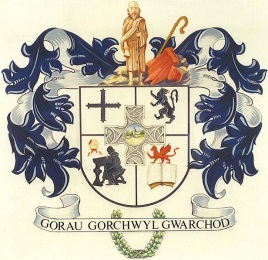 L L A N B A D A R N  F A W RCOMMUNITY COUNCILClerc/Clerk:  Mrs T JonesBlaenyresgair UchafTynreithynTregaronCeredigion		                         SY25 6LS	e-bost ccllanbadarnfawr@hotmail.co.uk     			    Ffôn/Tel: 01974251269___________________________________________________________________ Mawrth 20 March, 2021At Gadeirydd ac Aelodau Cyngor Cymuned Llanbadarn FawrAnnwyl Aelod,Cynhelir cyfarfod nesaf o’r Cyngor dros y we ar NOS  FERCHER,  24 Mawrth, 2021 am 6.30 yr hwyr.To the Chairman and Members of Llanbadarn Fawr Community CouncilDear MemberThe next meeting of the Community Council will be held over the internet on Wednesday, 24 March, 2021 at 6.30p.m. Yn gywir/Yours sincerelyT JonesTegwen JonesClerc/ClerkCYNGOR CYMUNED LL A N B A D A R N     F A W R   COMMUNITY COUNCILAGENDA      1. Datgelu Buddiannau Personol/Disclosure of Personal Interests. 2. Unrhyw gwestiwn gan y cyhoedd/Any questions from the public.     3.  Materion Cynllunio/Planning Matters.         A210217 – 5 St George’s Terrace, Llanbadarn Fawr – Proposed extension to dwelling.      4. Gohebiaeth/Correspondence.     5.  Ariannol/Financial.                Biliau wedi/i’w talu                Accounts paid/for payment.